Zamierzenia dydaktyczno – wychowawcze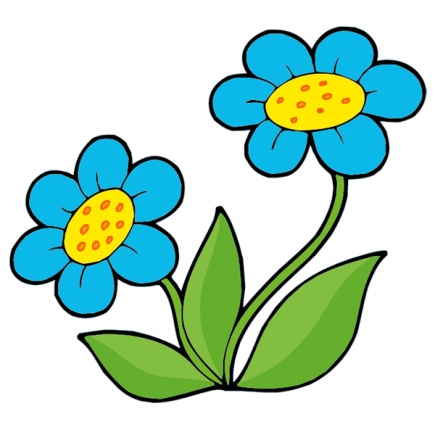  na miesiąc maj  2022r. w grupie „Misie” 1. Łąka wiosną      – poznawanie nazw i wyglądu zwierząt  mieszkających na łące,                                                        – rozwijanie umiejętności uważnego słuchania wiersza i opowiadania jego treści własnymi słowami,      – rozwijanie sprawności ruchowej, koordynacji oraz spostrzegawczości,      – rozwijanie sprawności manualnych,     – umuzykalnienie dzieci.2. Wiosna na wsi        – bogacenie czynnego i biernego słownictwa dziecka ,     – kształcenie szacunku do ludzi i przyrody,     – rozwijanie empatii – uwrażliwienie na potrzeby zwierząt,     – rozwijanie umiejętności przeliczania elementów.3. Znam różne zawody               – budowanie  wiedzy na temat zawodów np.: policjanta, ogrodnika, krawcowej, piosenkarki,               – rozwijanie umiejętności klasyfikowania,      – kształcenie poprawnej wymowy, wzbogacanie słownika,      – wdrażanie do zachowań akceptowanych społecznie. 4. Moi rodzice     –  kształtowanie świadomości własnej roli w rodzinie oraz ról poszczególnych jej członków,    –  wdrażanie do okazywania szacunku członkom rodziny,      –  kształtowanie umiejętności skupienia uwagi podczas słuchania opowiadań,     –  wzmacnianie więzi i relacji rodzinnych.Wiersz do nauki:                                                                     Piosenka do nauki:Dla mamy i taty                                                                  Serduszko dla mamy i taty     Iwony Salach                                                                  Mamusiu kochana                                                                 I.  Zobacz mamo, zobacz,  grzeczna będę dziś od rana.                                                      co ja tutaj mam.Niech słoneczko Ci zaświeci.                                                   Takie duże serce,  Radość wielką sprawią dzieci.                                                  Tobie dzisiaj dam.Abyś była uśmiechnięta,                                                            bo dziś, Mamo – Twoje święto.                                              Ref.  Serce puka raz i dwa, My o tatę zawsze dbamy,                                                                 to dla Ciebie mamo gra.nawet gdy go nie słuchamy.                                                              Serce puka raz i dwa,Gdy mu napytamy biedy,                                                                  to dla Ciebie gra.to kochamy go i wtedy.Lecz od dzisiaj przyrzekamy                                                II. Słuchaj tato, słuchaj,                                                                                                                                     nie zasmucać taty, mamy                                                           coś dla Ciebie mam.i mieć buzię uśmiechniętą                                                          Wesołą piosenkę, w takim Dniu – jak Wasze święto.                                             zaraz Ci ją dam.                                                                                                Ref.  Serce puka raz i dwa,                                                                                                         to dla Ciebie tato gra.                                                                                                             Serce puka raz i dwa,                                                                                                         to dla Ciebie gra.